伊勢の持ち帰り・出前のできる店　チラシ申込書伊勢商工会議所・伊勢小俣町商工会では、市内で持ち帰り（テイクアウト）・出前（デリバリー）に対応した飲食店の情報をまとめたチラシを作成し、各新聞朝刊（9月中旬予定）に折り込みます。掲載希望の店舗は、下記に必要事項をご記入の上、令和3年9月3日（金）までに伊勢商工会議所　企画振興課へMailまたはFAXでお申し込みください。申込日：令和3年　　　月　　　日※価格は、商品本体に折箱、パック等の金額も加えて、消費税を含めた総額表示でお願いします。私（当社）は、反社会的勢力（暴力団等）に該当しない事を表明し、かつ将来に渡っても該当しない事を誓約の上、申し込みます。■チラシ掲載用写真データ（１点）を、メール送信でご提供ください。チラシに掲載するフードメニューの写真データ（JPEG・JPG・PNG形式）１点を、店舗名・電話番号・担当者名を添えて、下記アドレス（伊勢商工会議所 企画振興課）までメールで送信してください。	【Eメールアドレス】kikaku@ise-cci.or.jp<メールで送付できない場合>あらかじめお申込みいただいた上で、写真データの入った各種メディア（USB・SDカード・CD等）を当所３階 企画振興課（伊勢市岩渕1丁目7-17 TEL 0596-25-5153）までご持参ください。◇写真撮影のポイント◇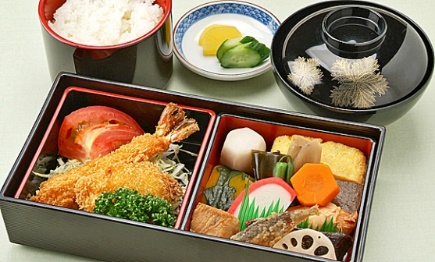 ①高画質に設定して撮影する。②可能な限り自然光が入る場所で撮影する。③真上や真横からではなく、斜め45度の角度から撮影すると、お料理の盛り付けがきれいに見える。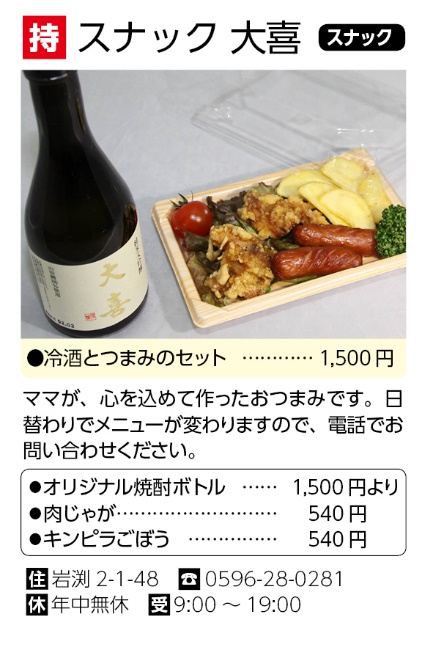 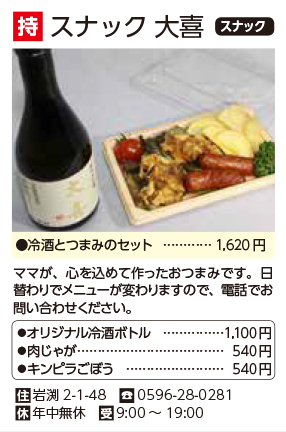 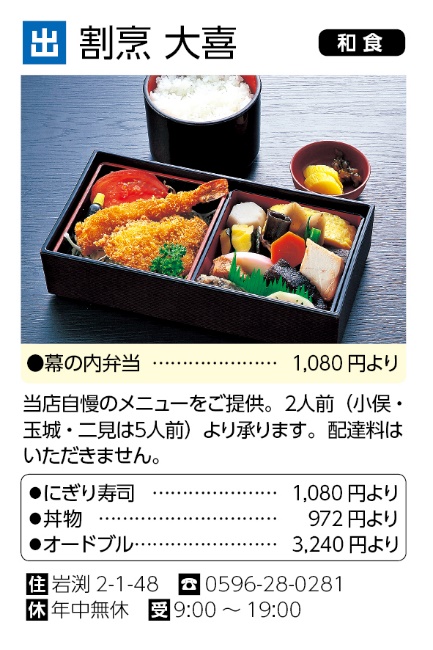 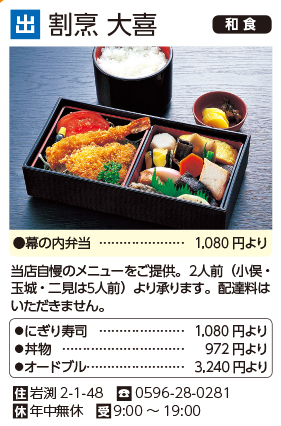 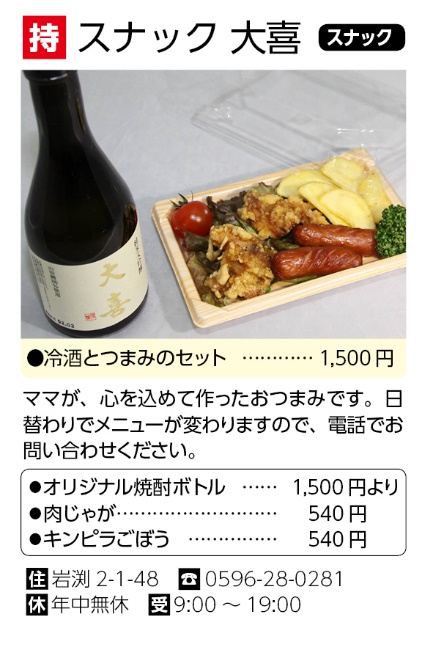 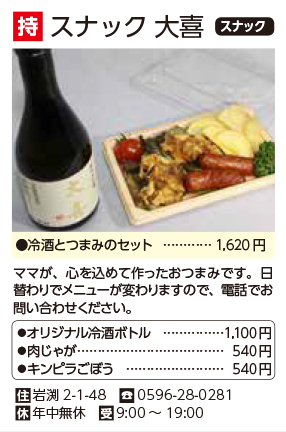 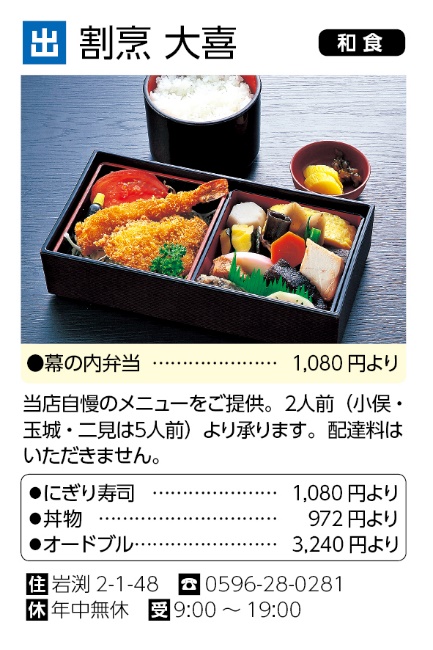 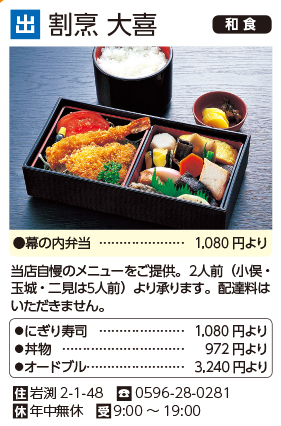 店舗情報店舗名フリガナ担当者名フリガナ店舗情報住所〒伊勢市〒伊勢市〒伊勢市店舗情報電話番号定休日店舗情報Eメールアドレス　　　　　　　　　　　＠　　　　　　　　　　　＠　　　　　　　　　　　＠店舗情報お店のジャンル（チェックをお入れください）□和食　　　□洋食　　　□中華　　　□アジアエスニック□焼肉　　　□洋和菓子　□カフェ　　□居酒屋　　□スナック□その他（　　　　　　　　　　　　　　　　　　　　　　　　　　　　）□和食　　　□洋食　　　□中華　　　□アジアエスニック□焼肉　　　□洋和菓子　□カフェ　　□居酒屋　　□スナック□その他（　　　　　　　　　　　　　　　　　　　　　　　　　　　　）□和食　　　□洋食　　　□中華　　　□アジアエスニック□焼肉　　　□洋和菓子　□カフェ　　□居酒屋　　□スナック□その他（　　　　　　　　　　　　　　　　　　　　　　　　　　　　）店舗情報ご注文受付時間※営業時間ではありません。※営業時間ではありません。※営業時間ではありません。店舗情報ご注文方法（〇印・両方可）持ち帰り　　・　　出　前持ち帰り　　・　　出　前持ち帰り　　・　　出　前PR文章（50文字まで）PR文章（50文字まで）PR文章（50文字まで）PR文章（50文字まで）PR文章（50文字まで）メニュー名（チラシに写真掲載する１品と、文字で掲載する他３品／12文字以内）メニュー名（チラシに写真掲載する１品と、文字で掲載する他３品／12文字以内）メニュー名（チラシに写真掲載する１品と、文字で掲載する他３品／12文字以内）メニュー名（チラシに写真掲載する１品と、文字で掲載する他３品／12文字以内）メニュー名（チラシに写真掲載する１品と、文字で掲載する他３品／12文字以内）メニュー名（チラシに写真掲載する１品と、文字で掲載する他３品／12文字以内）メニュー名（チラシに写真掲載する１品と、文字で掲載する他３品／12文字以内）メニュー名（チラシに写真掲載する１品と、文字で掲載する他３品／12文字以内）メニュー名（チラシに写真掲載する１品と、文字で掲載する他３品／12文字以内）メニュー名（チラシに写真掲載する１品と、文字で掲載する他３品／12文字以内）メニュー名（チラシに写真掲載する１品と、文字で掲載する他３品／12文字以内）メニュー名（チラシに写真掲載する１品と、文字で掲載する他３品／12文字以内）メニュー名（チラシに写真掲載する１品と、文字で掲載する他３品／12文字以内）価格（税込）写真掲載のメニュー円ああ※掲載写真がない場合には「なし」とご記入ください※掲載写真がない場合には「なし」とご記入ください※掲載写真がない場合には「なし」とご記入ください※掲載写真がない場合には「なし」とご記入ください※掲載写真がない場合には「なし」とご記入ください※掲載写真がない場合には「なし」とご記入ください※掲載写真がない場合には「なし」とご記入ください※掲載写真がない場合には「なし」とご記入くださいメニュー①円ああメニュー②円ああメニュー③円ああ